MODELO 04PRESENTACIÓN DE LOS RATIOS PARA LA ACREDITACIÓN DE LA VIABILIDAD ECONÓMICA DE LA ENTIDAD SOLICITANTE Don/Doña ________________________________________________________________________, con NIF _________________ en calidad de _____________________________________ de (entidad solicitante) __________________________________________ con NIF _________________ y domicilio en _______________________________________________________________________________________DECLARA, en cumplimiento de lo establecido en el artículo 11.11.c) del Real Decreto 1010/2015, de 6 de noviembre, que la información que figura a continuación está basada en las cuentas anuales de los tres últimos ejercicios de la entidad solicitante mencionada:*NOTA: Según su definición en el Real Decreto 1514/2007, de 16 de noviembre, por el que se aprueba el Plan General de Contabilidad.En ________________________________,(Firma electrónica)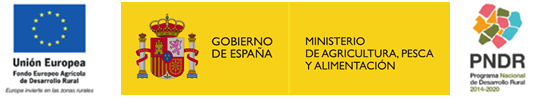 Último Ejercicio(Año__/Año __)Penúltimo Ejercicio(Año__/Año __)Antepenúltimo Ejercicio(Año__/Año __)Activo No CorrienteActivo CorrienteTotal ActivoPatrimonio NetoPasivo No CorrientePasivo CorrienteRatiosFórmula aplicadaÚltimo Ej.(Año_/Año_)Penúltimo Ej.(Año_/Año_)Antepenúltimo Ej.(Año_/Año_)Fondo de maniobraActivo Corriente - Pasivo CorrienteLiquidezSolvenciaEndeudamiento